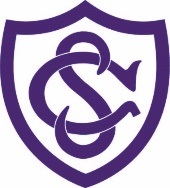 Application FormApplication Form – Equal OpportunitiesThis form foes not form part of the selection process.  It will be retained by the office purely for monitoring purposes.  Glendower recognised and actively promotes the benefits of a diverse workforce and is committed to treating all employees with dignity and respect, regardless of race, gender, disability, age, sexual orientation, religion or belief.  We therefore welcome applications from all sections of the community.  Appendix 1 and Appendix 2Appendix 1 – Spent Convictions and the DBS Filtering Rule Spent convictionsPrison sentences of more than two and a half years are never considered spent.Filtering rulesYou are not required to disclose information about spent criminal convictions for offences committed in the United Kingdom if you were over 18 years of age at the time of the offence and:11 years have elapsed since the date of conviction;it is your only offence;it did not result in a custodial sentence; andit does not appear on the list of "specified offences".
You are not required to disclose information about a spent caution in relation to an offence committed in the United Kingdom if you were over 18 years of age at the time of the offence and six years has elapsed since the date it was issued, and provided it does not appear on the list of "specified offences".You are not required to disclose information about a spent criminal conviction if you were under 18 years of age at the time of the offence and:five and a half years have elapsed since the date of conviction; it is your only offence; it did not result in a custodial sentence; andit does not appear on the list of "specified offences".
You are not required to disclose information about a spent caution if you were under 18 years of age at the time of the offence and two years has elapsed since the date it was issued, and provided it does not appear on the list of "specified offences".The list of "specified offences" that will always be disclosed can be found at: https://www.gov.uk/government/publications/dbs-list-of-offences-that-will-never-be-filtered-from-a-criminal-record-check.Appendix 2 – Childcare Disqualification RequirementsThe Childcare Act 2006 (the Act) and the Childcare (Disqualification) Regulations 2009 (the Regulations) state that it is an offence for the School to employ anyone in connection with our early years or later years provisions with children under the age eight who is disqualified.  This applies to normal School activities and any before or after School clubs or activities.  It is also a criminal offence for a disqualified person to provide early or later years provision or to be directly concerned in its management.The criteria for which a person will be disqualified from working in connection with early or later years provision are set out in the Regulations.  They are not only that a person is barred from working with children (by inclusion on the Children's Barred List) but also include: •	having been cautioned for, or convicted of certain criminal offences including violent and sexual criminal offences against children and adults;•	various grounds relating to the care of children, including where an order is made in respect of a child under the person's care;•	having had registration refused or cancelled in relation to childcare or children's homes; •	having been disqualified from private fostering; or•	living in the same household as another person who is disqualified from registration for early or later years provision, or living in a household where a disqualified person is employed (disqualification by association).  A person does not, however, commit an offence if they do not know, or have no reasonable grounds for believing, that they live in the same household as a disqualified person, or in a household where a disqualified person is employed.  Initial advice from the DfE is that a household will be deemed as anyone sharing "living space", including the use of a shared kitchen.  The responsibility on individuals is to provide the School with information about people in their household "to the best of their knowledge".  This means that a person who lives in a shared house, renting with others, will not be expected to request this information from those with whom they are not overly familiar.  As a School we take great pride in the pastoral care we provide and we consider it necessary that all staff are available to support all of our children.  The School therefore asks all job applicants who are invited for interview to complete a Self-Declaration Form confirming whether they meet any of the criteria for disqualification.  The School will consider any information disclosed before deciding whether to proceed with an interview.  The School reserves the right to reject the application of any person who is disqualified from working in connection with early or later years provision.  An interview will not proceed if the School has not received a completed Self-Declaration Form in advance.  Applicants to the School who have any criminal records information to disclose about themselves, or anyone in their household, must also provide the following information: •	details of the order, restriction, conviction or caution and the date that this was made;•	the relevant court or body and the sentence, if any, which was imposed; and•	a copy of the relevant order or conviction. Applicants are not required to disclose a caution or conviction for an offence committed in the United Kingdom if it has been filtered in accordance with the DBS filtering rules (see Appendix 1).  A person who discloses information which appears to disqualify them from working in early or later years provision may apply to Ofsted for a waiver of the disqualification.  However, the School cannot appoint any person who is currently disqualified.Application DetailsApplication DetailsApplication DetailsApplication DetailsApplication DetailsApplication DetailsApplication DetailsApplication DetailsPosition Applied ForPlease indicate where you found this vacancy advertised? TESEteachLinkedInGSA/IAPSSchool WebsiteWord of MouthOther (please specify)Please indicate where you found this vacancy advertised? Personal DetailsPersonal DetailsTitleFirst NameSurnamePrevious NamePreferred NameDate of Birth National Insurance Number Teacher’s RP Number (if applicable)Do you have qualified teacher’s status?Home AddressPreferred Contact NumberSecondary Contact NumberEmail AddressAre you eligible for employment in the UK?Please Provide DetailsAre you eligible for employment in the UK?Please Provide DetailsEducationPlease start with the most recentEducationPlease start with the most recentEducationPlease start with the most recentEducationPlease start with the most recentEducationPlease start with the most recentEducationPlease start with the most recentEducationPlease start with the most recentEducationPlease start with the most recentName of InstitutionDates of AttendanceDates of AttendanceExaminationsExaminationsExaminationsExaminationsExaminationsName of InstitutionTo FromQualificationSubjectResultAwarding BodyDatePlease state any other vocational qualifications, skills or training you think to be relevant to this role.  Current/Recent Employment Current/Recent Employment Name of Most Recent EmployerAddress of EmployerJob TitleSalaryDate Employment StartedDate Employment Ended (if applicable)Do you receive any employee benefits?Reasons for Seeking Other EmploymentNotice PeriodWhen is the earliest you would be able to take up employment?Please give a brief description of your duties and rolePrevious EmploymentPlease start with the most recent employment/activity since leaving secondary school Previous EmploymentPlease start with the most recent employment/activity since leaving secondary school Previous EmploymentPlease start with the most recent employment/activity since leaving secondary school Previous EmploymentPlease start with the most recent employment/activity since leaving secondary school Previous EmploymentPlease start with the most recent employment/activity since leaving secondary school Date FromDate To Name and Address of EmployerPosition Held and DutiesReason for Leaving Suitability StatementPlease give your reasons for applying for this post and why you believe you are a suitable candidate for the position.  Please refer to the job description and person specification to describe your previous experience and provide example that demonstrate your ability and aptitude to take on the duties of the post.  ICT SkillsPlease state either ‘Low’, ‘Competent’ or ‘Experienced’ICT SkillsPlease state either ‘Low’, ‘Competent’ or ‘Experienced’ICT SkillsPlease state either ‘Low’, ‘Competent’ or ‘Experienced’ICT SkillsPlease state either ‘Low’, ‘Competent’ or ‘Experienced’WordDatabasesExcelProjectOutlookAdobe Creative SuitePowerpointFilm Editing SoftwarePlease state any software or apps that you currently use or have used in the past that you think are suitable to this role. Please state any software or apps that you currently use or have used in the past that you think are suitable to this role. Gaps in EmploymentE.g. Sabbatical year, looking after children etc. Gaps in EmploymentE.g. Sabbatical year, looking after children etc. Gaps in EmploymentE.g. Sabbatical year, looking after children etc. Date FromDate ToReasonInterestsPlease give details of your professional and personal interests, hobbies or skills. ReferencesOne of these must be your current/most recent employer; if working in a school, this should be the Headteacher.  Your second reference must be from a previous workplace.  Please ensure at least one of these references involves working with children.  Please provide a third alternative reference, who must be known to you in a professional setting rather than personal. ReferencesOne of these must be your current/most recent employer; if working in a school, this should be the Headteacher.  Your second reference must be from a previous workplace.  Please ensure at least one of these references involves working with children.  Please provide a third alternative reference, who must be known to you in a professional setting rather than personal. Current/Most Recent EmployerCurrent/Most Recent EmployerTitle and NameOrganisation Email AddressTelephone NumberOccupationRelationship to YouMay we contact prior to interview?Second ReferenceSecond ReferenceTitle and NameOrganisation Email AddressTelephone NumberOccupationRelationship to YouMay we contact prior to interview?Third ReferenceThird ReferenceTitle and NameOrganisation Email AddressTelephone NumberOccupationRelationship to YouMay we contact prior to interview?Recruitment Recruitment It is the School's policy to employ the best qualified personnel and to provide equal opportunity for the advancement of employees including promotion and training and not to discriminate against any person because of their race, colour, national or ethnic origin, sex, sexual orientation, marital or civil partnership status, religion or religious belief, disability or age.  All new appointments are subject to a probationary period. The School is committed to safeguarding and promoting the welfare of children and young people and expects all staff and volunteers to share this commitment.A copy of the School's recruitment policy and child protection policy is available for download from the School's website. Please take the time to read them. If your application is successful, the School will retain the information provided in this form (together with any attachments) on your personnel file.  If your application is unsuccessful, all documentation relating to your application will normally be confidentially destroyed after six months.It is the School's policy to employ the best qualified personnel and to provide equal opportunity for the advancement of employees including promotion and training and not to discriminate against any person because of their race, colour, national or ethnic origin, sex, sexual orientation, marital or civil partnership status, religion or religious belief, disability or age.  All new appointments are subject to a probationary period. The School is committed to safeguarding and promoting the welfare of children and young people and expects all staff and volunteers to share this commitment.A copy of the School's recruitment policy and child protection policy is available for download from the School's website. Please take the time to read them. If your application is successful, the School will retain the information provided in this form (together with any attachments) on your personnel file.  If your application is unsuccessful, all documentation relating to your application will normally be confidentially destroyed after six months.Criminal Records and DisqualificationCriminal Records and DisqualificationAn offer of employment is conditional upon the School receiving an Enhanced Disclosure from the Disclosure and Barring Service (DBS) which the School considers to be satisfactory.  The School applies for an Enhanced Check for Regulated Activity from the DBS (which includes a check of the Children's Barred List) in respect of all positions at the School which amount to regulated activity.  It is unlawful for the School to employ anyone who is barred from working with children.  It is a criminal offence for any person who is barred from working with children to attempt to apply for a position at the School.  If you are successful in your application you will be required to complete a DBS Disclosure Application Form.  Any information disclosed will be handled in accordance with any guidance and / or code of practice published by the DBS.The School is exempt from the Rehabilitation of Offenders Act 1974 and therefore all convictions, cautions, reprimands and final warnings (including those which would normally be considered "spent" under the Act) must be declared.  You are not required to disclose a caution or conviction for an offence committed in the United Kingdom if it has been filtered in accordance with the DBS filtering rules (see Appendix 1 to this form).  If you have a criminal record this will not automatically debar you from employment.  Instead, each case will be assessed fairly by reference to the School's objective assessment procedure set out in the School’s Safer Recruiting Policy (a copy of which is available from the school’s website.) In addition the Childcare Act 2006 and the Childcare (Disqualification) Regulations 2009 state that it is an offence for the School to employ anyone in connection with our early years or later years provisions with children under the age of eight who is disqualified.  This applies to normal School activities and any before or after School clubs or activities.  It is also a criminal offence for a disqualified person to provide early or later years provision or to be directly concerned in its management.  For further details please see Appendix 2 to this form.It is a condition of your application that you answer the questions below.  Before doing so please read Appendix 1 and Appendix 2 to this form.An offer of employment is conditional upon the School receiving an Enhanced Disclosure from the Disclosure and Barring Service (DBS) which the School considers to be satisfactory.  The School applies for an Enhanced Check for Regulated Activity from the DBS (which includes a check of the Children's Barred List) in respect of all positions at the School which amount to regulated activity.  It is unlawful for the School to employ anyone who is barred from working with children.  It is a criminal offence for any person who is barred from working with children to attempt to apply for a position at the School.  If you are successful in your application you will be required to complete a DBS Disclosure Application Form.  Any information disclosed will be handled in accordance with any guidance and / or code of practice published by the DBS.The School is exempt from the Rehabilitation of Offenders Act 1974 and therefore all convictions, cautions, reprimands and final warnings (including those which would normally be considered "spent" under the Act) must be declared.  You are not required to disclose a caution or conviction for an offence committed in the United Kingdom if it has been filtered in accordance with the DBS filtering rules (see Appendix 1 to this form).  If you have a criminal record this will not automatically debar you from employment.  Instead, each case will be assessed fairly by reference to the School's objective assessment procedure set out in the School’s Safer Recruiting Policy (a copy of which is available from the school’s website.) In addition the Childcare Act 2006 and the Childcare (Disqualification) Regulations 2009 state that it is an offence for the School to employ anyone in connection with our early years or later years provisions with children under the age of eight who is disqualified.  This applies to normal School activities and any before or after School clubs or activities.  It is also a criminal offence for a disqualified person to provide early or later years provision or to be directly concerned in its management.  For further details please see Appendix 2 to this form.It is a condition of your application that you answer the questions below.  Before doing so please read Appendix 1 and Appendix 2 to this form.Have you been cautioned, subject to a court order, bound over, received a reprimand or warning or been found guilty of committing any criminal offence whether in the United Kingdom or in another country?  You are not required to disclose a caution or conviction for an offence committed in the United Kingdom which is subject to the Disclosure and Barring Service filtering rules (see Appendix 1)Is there any relevant action pending against you?If answering yes to any of the above, please provide the following information on a separate sheet and send this with your application form, marked ‘confidential’.Details of the order, restriction, conviction or caution and the date this was madeThe relevant court or body and the sentence, if any, which was imposedA copy of the relevant order or convictionIf answering yes to any of the above, please provide the following information on a separate sheet and send this with your application form, marked ‘confidential’.Details of the order, restriction, conviction or caution and the date this was madeThe relevant court or body and the sentence, if any, which was imposedA copy of the relevant order or convictionDeclarationDeclarationI confirm that the information I have given on this application form is true and correct to the best of my knowledge.I confirm that I am not on the Children's Barred List, disqualified from working with children or subject to sanctions imposed by a regulatory body.I confirm that I am not subject to a direction under section 142 of the Education Act 2002 or section 128 of the Education and Skills Act 2008 which prohibits, disqualifies or restricts me from teaching or being involved in the management of an independent school.  I understand that providing false information is an offence which could result in my application being rejected or (if the false information comes to light after my appointment) summary dismissal and may amount to a criminal offence.I consent to the School processing the information given on this form, including any 'sensitive' information, as may be necessary during the recruitment and selection process.I consent to the School making direct contact with the people specified as my referees to verify the reference.I confirm that the information I have given on this application form is true and correct to the best of my knowledge.I confirm that I am not on the Children's Barred List, disqualified from working with children or subject to sanctions imposed by a regulatory body.I confirm that I am not subject to a direction under section 142 of the Education Act 2002 or section 128 of the Education and Skills Act 2008 which prohibits, disqualifies or restricts me from teaching or being involved in the management of an independent school.  I understand that providing false information is an offence which could result in my application being rejected or (if the false information comes to light after my appointment) summary dismissal and may amount to a criminal offence.I consent to the School processing the information given on this form, including any 'sensitive' information, as may be necessary during the recruitment and selection process.I consent to the School making direct contact with the people specified as my referees to verify the reference.Name SignedDateWhere this form is submitted electronically and without signature, electronic receipt of this form by the school will be deemed equivalent to submission of a signed version and will constitute confirmation of the declaration above.Where this form is submitted electronically and without signature, electronic receipt of this form by the school will be deemed equivalent to submission of a signed version and will constitute confirmation of the declaration above.Personal DetailsPersonal DetailsName Date of BirthGenderI would describe my ethnic origin as:I would describe my ethnic origin as:I would describe my ethnic origin as:I would describe my ethnic origin as:I would describe my ethnic origin as:I would describe my ethnic origin as:I would describe my ethnic origin as:I would describe my ethnic origin as:I would describe my ethnic origin as:I would describe my ethnic origin as:Asian or Asian BritishAsian or Asian BritishBlack or Black BritishBlack or Black BritishWhiteWhiteMixedMixedOtherOtherBangladeshiAfricanBritishWhite and AsianChineseIndianCaribbeanIrishWhite and Black AfricanOtherPakistaniOtherOtherWhite and Black CaribbeanOtherOtherOtherOtherOtherOtherPlease select the option which best describes your sexualityPlease select the option which best describes your sexualityPlease select the option which best describes your sexualityPlease select the option which best describes your sexualityLesbianHeterosexualGayI do not wish to disclose thisBisexualI do not wish to disclose thisPlease indicate your religion or beliefPlease indicate your religion or beliefPlease indicate your religion or beliefPlease indicate your religion or beliefAtheismSikhismBuddhismJudaismChristianityHinduismIslamOtherJainismI do not wish to disclose thisDisabilities and ImpairmentDisabilities and ImpairmentDisabilities and ImpairmentDisabilities and ImpairmentDisabilities and ImpairmentDo you consider yourself to have a disability?Do you consider yourself to have a disability?Do you consider yourself to have a disability?Please state the type of impairment which applies to you.  You are welcome to indicate more than one. If none of the categorise apply, please mark other.  Please state the type of impairment which applies to you.  You are welcome to indicate more than one. If none of the categorise apply, please mark other.  Please state the type of impairment which applies to you.  You are welcome to indicate more than one. If none of the categorise apply, please mark other.  Please state the type of impairment which applies to you.  You are welcome to indicate more than one. If none of the categorise apply, please mark other.  Please state the type of impairment which applies to you.  You are welcome to indicate more than one. If none of the categorise apply, please mark other.  Physical ImpairmentLearning DifficultyLearning DifficultySensory ImpairmentLong-standing IllnessLong-standing IllnessMental Health ConditionOther Other SentenceRehabilitation period (in all cases the period commences from the date of the conviction)Rehabilitation period (in all cases the period commences from the date of the conviction)Aged over 18 at the time of the convictionAged under 18 at the time of the convictionPrison sentence for a term exceeding 6 months but less than 2.5 years10 years 5 yearsPrison sentence for a term of 6 months or less7 years3.5 yearsFines, probation, compensation, community service, reparation orders, curfew orders5 years2.5 yearsAbsolute discharge6 months6 months